MISE EN PROJET     Séance zéro S0OBJECTIFS :Objectif 1 : mettre les élèves en projet afin de les éduquer en tant que consommateurs de boissons, responsables de leur santé.Objectif 2: distinguer les boissons qui contiennent de l'alcool (interdites aux mineurs), en repérant le taux d'alcool présent sur l'emballage.Objectif 3: comparer les boissons non alcoolisées, selon leur teneur en sucres ou autre, pour limiter la consommation de certaines boissons. Mise en situation Imagine que tu vas au magasin. Soit une liste de courses, des boissons à acheter :Eau, coca, vin, cidre, manta, number one, red bull, sprite, panach’one, cider.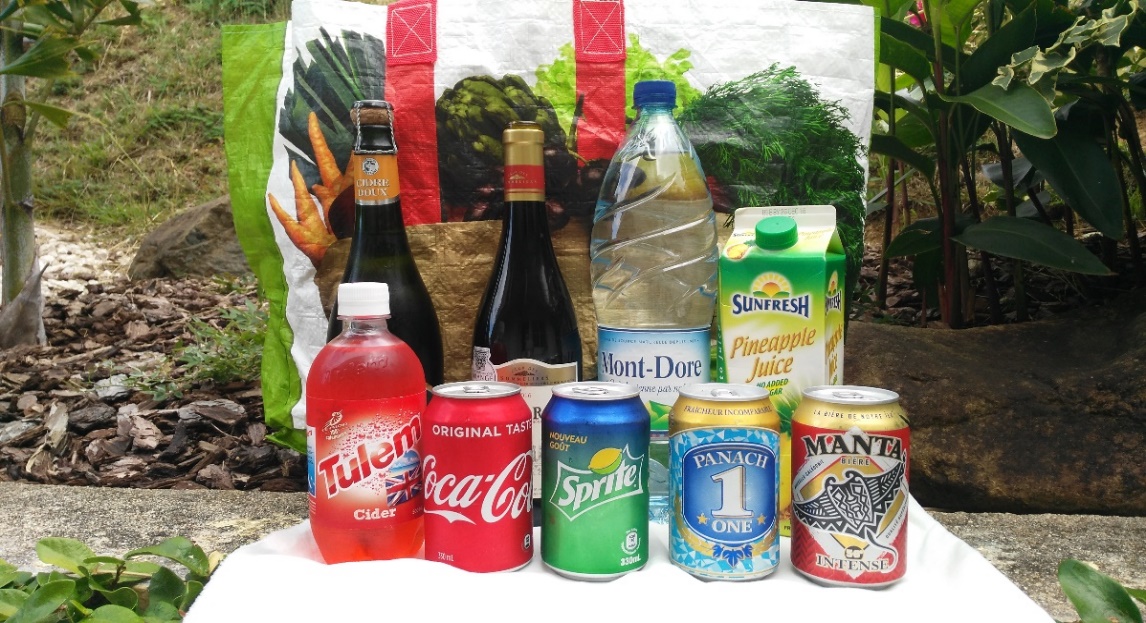 Situation problème La caissière du magasin refuse certains de tes achats. Toi, enfant, tu ne peux les acheter.Lesquels ?  Pourquoi ? Recueil des idées premières, des hypothèses des élèvesPeut-être que certaines boissons sont interdites aux enfants car elles ne sont pas bonnes pour la santé, elles ont trop de sucres.Peut-être que c’est l’alcool qui est interdit.Peut-être qu’il y a des boissons dangereuses pour les enfants. Recherche La loi interdit l’achat de boissons alcoolisées aux jeunes de moins de 18 ans. Certaines boissons sont déconseillées aux enfants mais cependant ils peuvent les acheter. Apprends à lire les emballages pour ne pas te tromper et protéger ainsi ta santé. Pour cela, remplis le tableau suivant. Cherche le mot alcool ou l’abréviation « alc » sur chaque emballage. Trie d’un côté les boissons alcoolisées, de l’autre les boissons non alcoolisées.Pour les boissons alcoolisées, un nombre exprimé en % indique le taux d’alcool. Note-le dans le tableau suivant :Pour les boissons non alcoolisées, lis les informations  indiquant leur composition et recherche les quantités de sucres. Remplis le tableau suivant les concernant : Recherche les boissons qui sont déconseillées aux enfants. Pourquoi ?Mise en commun et correction Structuration des connaissances Apprenons à nous repérer dans les boissons pour mieux nous occuper de notre santé, de notre bien-être : Lien avec les séances suivantes pour construire le projet avec les élèves :Boissons alcooliséesTaux d’alcool en %Boissons NON alcooliséesQuantité de sucres en gpour 100mlBoissons alcooliséesTaux d’alcool en %Boissons non alcooliséesQuantité de sucres en gPour 100ml   Vin 12Eau 0Panach’oneMoins de 1Jus  9.5Number one5Sprite 10.2Manta rouge5.8Red bull 11Cidre 2Coca 10.6Cider 9.7BoissonsQue savoir pour notre santé ? Eau LA MEILLEURE DES BOISSONS  A BOIRE TOUT LE TEMPSJusUN PUR JUS RICHE EN SUCRES FIBRES ET VITAMINESA BOIRE SOUVENT Sprite DES BOISSONS TRES SUCREES TROP SUCREESA BOIRE DE TEMPS EN TEMPS MAIS PAS CHAQUE JOURCider DES BOISSONS TRES SUCREES TROP SUCREESA BOIRE DE TEMPS EN TEMPS MAIS PAS CHAQUE JOURCoca DES BOISSONS TRES SUCREES TROP SUCREESA BOIRE DE TEMPS EN TEMPS MAIS PAS CHAQUE JOURRed bull BOISSON ENERGETIQUE DECONSEILLEE AUX ENFANTSTROP SUCREE     RICHE EN CAFEINE ET TAURINEA EVITERNumber one DES BOISSONS ALCOOLISEESINTERDITES AUX ENFANTS Panach’oneDES BOISSONS ALCOOLISEESINTERDITES AUX ENFANTS Manta DES BOISSONS ALCOOLISEESINTERDITES AUX ENFANTS Vin DES BOISSONS ALCOOLISEESINTERDITES AUX ENFANTS Cidre DES BOISSONS ALCOOLISEESINTERDITES AUX ENFANTS Mais d’où vient l’alcool ? Comment le fabrique-t-on ? Est-ce le même alcool dans toutes les boissons alcoolisées ? S1 Pourquoi les boissons alcoolisées n’ont pas le même % d’alcool ?S3  S4   S6Pourquoi l’alcool est interdit aux enfants ? Que provoque-t-il ? S5 et S7Les autres séances du projet S2  S8  S9  développent les compétences psychosociales des élèves 